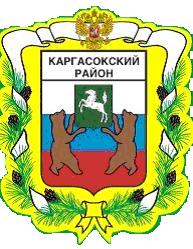 МУНИЦИПАЛЬНОЕ ОБРАЗОВАНИЕ «Каргасокский район»ТОМСКАЯ ОБЛАСТЬАДМИНИСТРАЦИЯ КАРГАСОКСКОГО РАЙОНАПОСТАНОВЛЕНИЕВ соответствии со статьями  57, 58 Гражданского кодекса Российской Федерации, частью 11 статьи 22 Федерального закона от 29.12.2012 № 273-ФЗ «Об образовании в Российской Федерации», Федеральным законом от 06.10.2003 № 131-ФЗ "Об общих принципах организации местного самоуправления в Российской Федерации", постановлением Администрации Каргасокского района от 15.03.2011 № 60 «Об утверждении порядка создания, реорганизации, изменения типа и ликвидации муниципальных бюджетных, казенных, автономных  учреждений муниципального образования «Каргасокский район», а также утверждения уставов муниципальных бюджетных, казенных, автономных учреждений муниципального образования «Каргасокский район» и внесение в них изменений», руководствуясь Уставом муниципального образования «Каргасокский район», утвержденного решением Думы Каргасокского района от 17.04.2013 № 195 «О принятии Устава муниципального образования «Каргасокский район», на основании положительного заключения Муниципальной комиссии по оценке последствий принятия решения о реорганизации  муниципального казенного общеобразовательного учреждения «Начальная общеобразовательная школа посёлка 5 км» в форме присоединения к муниципальному бюджетному общеобразовательному учреждению «Каргасокская средняя общеобразовательная школа №2» Администрация Каргасокского района постановляет:1. Реорганизовать муниципальное казенное общеобразовательное учреждение «Начальная общеобразовательная школа посёлка 5 км» (далее - МКОУ «НОШ п.5 км») в форме присоединения к муниципальному бюджетному общеобразовательному учреждению «Каргасокская средняя общеобразовательная школа №2»  (далее - МБОУ «Каргасокская СОШ №2»).2. Начальнику Управлению образования, опеки  и попечительства муниципального образования «Каргасокский район» (далее - Управление образования) (Л.А. Илгина):2.1. Разработать и утвердить план мероприятий по реорганизации МКОУ «НОШ п.5 км» в форме присоединения к МБОУ «Каргасокская СОШ №2».2.2. Провести реорганизацию МКОУ «НОШ п.5 км» в форме присоединения к МБОУ «Каргасокская СОШ №2» в срок до 31.12.2017 с учетом требований действующего законодательства Российской Федерации.3. Начальнику Управления финансов Администрации Каргасокского района (Т.В. Андрейчук) при подготовке бюджета на 2018 – 2020 годы учесть структурные изменения по организациям, подведомственным Управлению образования.4. Отделу по управлению муниципальным имуществом и земельными ресурсами Администрации Каргасокского района (Л.В. Щедрина):4.1. Зарегистрировать прекращение права оперативного управления муниципальным имуществом в установленном порядке за МКОУ «НОШ п.5 км».4.2.Подготовить в установленном порядке документы в соответствии с передаточным актом о закреплении имущества на праве оперативного управления за МБОУ «Каргасокская СОШ №2».5.Официально опубликовать настоящее постановление в порядке, установленном Уставом   муниципального образования «Каргасокский район». И.о. Главы Каргасокского района                                                                         Ю.Н.МикитичЛ.А. Илгина2-22-0527.06.2017с. Каргасок№ 171 О реорганизации муниципального казенного общеобразовательного учреждения «Начальная общеобразовательная школа посёлка 5 км» в форме присоединения к муниципальному бюджетному общеобразовательному учреждению «Каргасокская средняя общеобразовательная школа №2»  